Osmotherley Conservation Area Questionnaire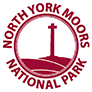 A copy of the draft Conservation Appraisal and this questionnaire is available on the North York Moors National Park web site at http://www.northyorkmoors.org.uk/planning/building-conservationWhen you have completed this form please email it to caroline@aenvironment.co.uk or building@northyorkmoors.org.uk  or hand it into any National Park office clearly marked for the Conservation Officer, or post it to: Archaeo-Environment, Marian Cottage, Lartington, Barnard Castle, Co. Durham DL12 9BP. The closing date for comments is 9 February 2018.We have identified the following issues and potential actions to enhance the area’s character and appearance. Please rate them by way of importance to you.Do you have any other comments to make on the Conservation Area Appraisal? Are there any other actions necessary to conserve and enhance the Conservation Area?Many thanks for your time completing the form; the information you have provided will be taken into account when finalising the Conservation Area Appraisal and Management Plan.      Questions (please answer by marking with an “X”)Yes    NoDo you agree that the Conservation Area boundary accurately reflects the architectural and historic interest of the Conservation Area?If No, please explain why below:Do you agree that the linear boundaries east of the Back Lane are an important part of the history of the village and should still be protected, even if outside the Conservation Area?If No, please explain why below:Do you agree with the key views and vistas marked on the conservation area map (figs 9 and 15) and that these ought to be protected?Are there any significant views which we have missed? If yes, please explain where and why below.The withdrawal of some permitted development rights and the availability of grant aid to restore lost architectural and historic features have helped to conserve the special interest of the Conservation AreaAre there any other parts of Osmotherley that you feel should be considered for inclusion in the Conservation Area?If you answered ‘Yes’ please explain where and why below: (Note- only areas of special architectural or historic significance can be considered)Statement/ActionExtremely ImportantImportantNot ImportantI have no opinionNew developments in Osmotherley should respect and reflect elements of local distinctiveness & character in their design.Traditional multi-paned windows, timber doors and other traditional joinery details should be encouraged for use on historic buildings in the village.The design of house extensions and outbuildings should be in character with the building they are attached to and the area, using traditional materials and construction where possible.The retention and reinstatement of traditional chimney stacks and pots should be encouraged.Osmotherley has a tradition of using red clay pantiles on roofs; these are generally preferable to the use of modern interlocking clay and flat concrete tiles, particularly for most traditional historic buildings. Some Welsh slate is also characteristic and can be used.Small details such as redundant milk stands, mounting blocks, drinking troughs and boot scrapers add to the historic interest of the village and should be protectedGreen verges, the village green and country lanes all make a positive contribution to the Conservation AreaRetain defined roadside areas in traditional materials such as setts or flags and work with the utility companies to restore traditional surface materials when works are carried outReduce street clutter especially near the market crossStatement/ActionExtremely ImportantImportantNot ImportantI have no opinionIf the bus shelter is to be replaced in the future, consider more visually permeable materials for its constructionRetain iron railings to street fronts and stone gateposts; consider replacing iron railings where they have been lost if practical to do soUse traditional surface materials such as local stone flags rather than tarmac and concrete in new access areas or to define parking areasResist the loss of grass areas or front gardens to car parkingInformation on appropriate pointing methods of stonework would help to ensure that inappropriate methods are not used which will damage the stoneworkResidents would benefit from guidance on retro-fitting thermal insulation in their historic buildings without damaging the property or leading to damp problems